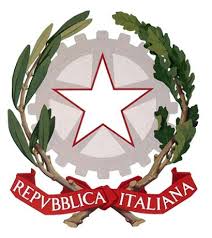 Richiesta di autorizzazione del Tribunale per atti nell’interesse del Minore sotto Tutela Artt. 375  c.c.Tribunale di Pavia – Sezione II CivileUfficio della Volontaria GiurisdizioneIl sottoscritto Nome e Cognome (e codice fiscale);  nato/a a ………………….…. il … …………………..residente in ……… alla via ………., tel. ___________; fax ________ em@il: _____nominato Tutore diNome _________________________Cognome ______________________Nato/a il _______________________ a _________________Residente in ____________________ alla via ____________Chiede al Tribunale, previo parere del Giudice Tutelare, di essere autorizzato, in nome, per conto e nell’interesse della persona minore di età sotto tutela, a compiere il seguente atto/i seguenti attiAlienare beni (eccettuati i frutti e i mobili soggetti a facile deterioramento);Costituire Pegni o Ipoteche Procedere a Divisioni o promuovere i relativi Giudizi (salvo che queste riguardino le spese necessarie per il mantenimento del minore  e per l'ordinaria amministrazione del suo patrimonio);Fare compromessi e transazioni o accettare concordati,Ragioni della richiesta:Necessità dell’atto.. perché …Opportunità dell’atto … perché …Utilità dell’atto … perché …Si chiede che il decreto venga munito della clausola della immediata esecutività.Allegati…. Luogo e Data					Firma